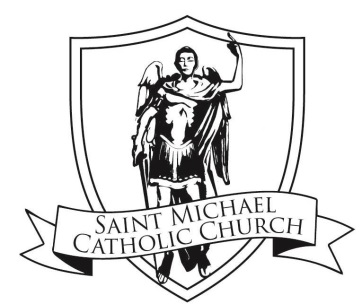 Youth MinisterWe are expanding the opportunities for our middle school and high school-aged parishioners to grow closer to Christ, to participate more fully in the life of the Church and to put into action the spiritual and corporal works of mercy.  St. Michael is seeking a part time (15 hours/week- 10 months) youth minister to join the Faith Formation team and focus on growing the youth group experience for middle and high school youth and their families. Contact Juliana Weber at JWeber@smpschurch.org or call 240-437-3671 for more information.  https://archbalt.jobs.net/en-US/job/youth-minister-part-time/J3V00C68SMF61JCD9N4Assistant Preschool TeacherWe will be opening our brand new Preschool in September!  We are looking for a qualified Preschool Assistant Teacher to work with our 3 and 4 year olds. The qualified applicant will be an active part of our children’s first school experience.A preschool teacher must have great love for and patience with children. Qualifications needed to teach them effectively include knowledge of best practices and preschool educational methods as well as the ability to engage them and earn their trust and attention, all the while understanding where they are in their growth and development.The goal is to contribute to the healthy mental and emotional development of the child so they can more easily acclimate to the next level of education.  This position is up to 20 hours per week/10 months. https://archbalt.jobs.net/en-US/job/assistant-teacher-preschool/J3N22672P4474BDZJYMPreschool Teacher Aide:  We are also looking for a qualified Preschool Aide to work with our 3 and 4 year olds. The qualified applicant will be an active part of our children’s first school experience.This position is up to 10 hours per week/ 10 months. https://archbalt.jobs.net/en-US/job/preschool-aide/J3M7166J2SWFK6VM356 Contact Mindi Lawton at MLawton@smpschurch.org or call 240-437-3669 for more information on both Preschool positions.Maintenance WorkerOur assistant custodian plays a key role in making the church work for our programs and events. This position is aA great opportunity for additional income- 18 hours per week, Tuesday/Wednesday evenings and Sunday mornings, and some additional on call work.    Position will support the maintenance supervisor for special projects and events.  The Assistant Custodian provides support to parishioners, staff, religious education students, ministries and groups using the building during scheduled hours.   Performs custodial assistance and ensures building cleanliness, safety and security.  Contact DBinney@smpschurch.org or call 240-437-3661 for more information.https://archbalt.jobs.net/en-US/job/maintenance-worker-custodian-part-time/J3W81M635XN68DXJ2MYDirector of Music and LiturgySt. Michael Poplar Springs, in Mount Airy, MD is seeking a Director of Music and Liturgy to serve our vibrant parish.  Our welcoming community fully embraces spirit-filled, enthusiastic Eucharistic celebrations to support, enhance and lead congregational praise and worship throughout the liturgical year.  The Director of Music and Liturgy, in collaboration with the pastoral staff and Liturgy Committee, is responsible for fulfilling the parish mission, particularly, in supporting the Faithful to gather as disciples of Jesus in a strong liturgical life.  Calling upon their individual strengths in musical expression and leveraging the skills of others (both paid and volunteer), the Director is responsible for providing music for parish liturgical celebrations that are appropriate, prayerful and beautiful.  The Director, supported by the Liturgical Committee, is also responsible for ensuring the component parts of a strong liturgical life are properly envisioned, planned, and executed.  https://archbalt.jobs.net/en-US/job/director-of-music-and-liturgy/J3T88M793C4F993VXNT 